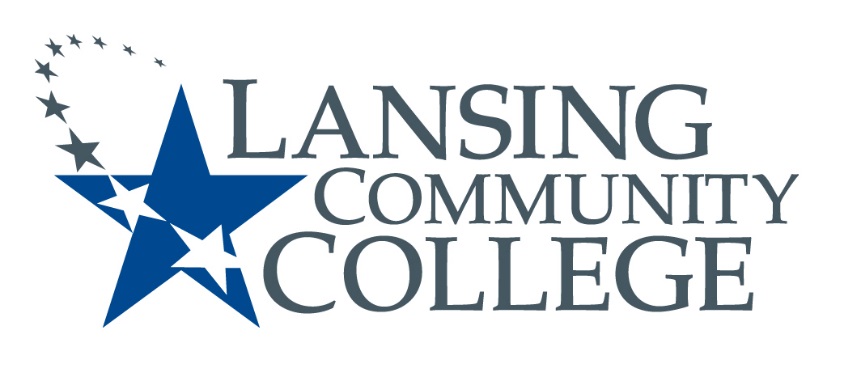 Public Meeting NoticeLANSING COMMUNITY COLLEGEHuman Subjects Institutional Review Board MeetingFriday, December 10, 2021 419 North Washington Square Lansing, MI  48933Arts and Sciences Building, Room 112011:15am – 12pmFor more information, please go to IRB Consumer information (https://lcc.edu/consumer-information/institutional-review-board.html) or contact Terri Christian at 517-483-1123---Lansing Community College is an equal opportunity educational institution/employer. Lansing Community College programs and activities are open for all persons regardless of race, color, sex, age, religion, national origin, creed, ancestry, height, weight, sexual orientation, gender identity, gender expression, disability, familial status, marital status, military status, veteran’s status, or other status as protected by law, or genetic information.